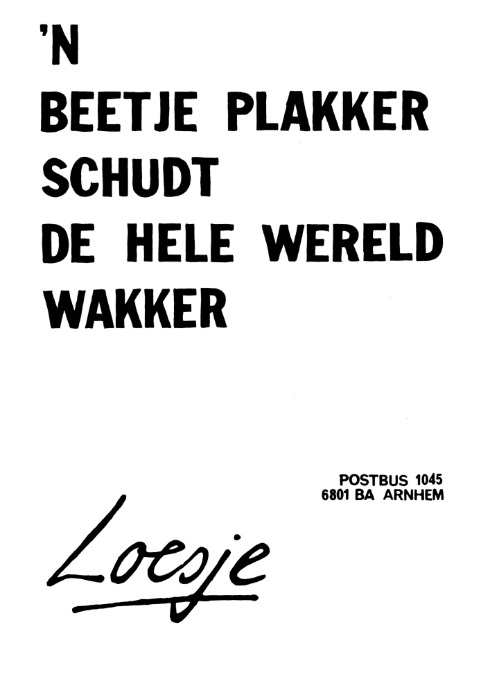 31 maart 2020 vastgesteldInhoud	PaginaInhoud	21.	Hoe het werkt	31.1	Wat te doen bij (vermoeden van) een misstand?	31.2	Wat is een misstand?	31.3	Beschermen van degene over wie het vermoeden van misstand gaat	32.	Artikelen Klokkenluidersregeling	4Klokkenluidersregeling GroenWestRegeling omgaan met melden vermoeden misstand of onregelmatigheid GroenWest Hoe het werktGroenWest hecht belang aan het voeren van een deugdelijk integriteitsbeleid en heeft als onderdeel daarvan een goede regeling om een vermoeden van een misstand of onregelmatigheid te melden. Hieronder staat hoe je dit kunt melden en hoe GroenWest omgaat met deze melding. Dit is gebaseerd op de Wet Huis voor Klokkenluiders. In het 2e hoofdstuk vind je alle artikelen terug. Door interne melding kan GroenWest met hulp van deze regeling het vermoeden van een misstand of onregelmatigheid zorgvuldig onderzoeken en zo nodig (tijdig) onderkennen en oplossen. Deze regeling biedt heldere kaders om de meldende werknemer goed te beschermen. Wat te doen bij (vermoeden van) een misstand?Het principe van de regeling is dat je, wanneer je een misstand of onregelmatigheid vermoedt, in eerste instantie naar je eigen leidinggevende gaat. Je kunt er ook voor kiezen je vermoeden eerst te bespreken met één van de interne vertrouwenspersonen, of de externe vertrouwenspersoon. Zij behandelen je melding vertrouwelijk (zie het statuut vertrouwenspersonen) en adviseren je dan over het vervolg. Daarna kun je afhankelijk van de betrokkenen bij (het vermoeden van) de misstand, en het belang en zwaarte van de misstand en het vertrouwen in de betreffende personen opschalen. Kortom, in principe ga je als eerste naar je eigen leidinggevende toe bij een misstand. Mocht deze betrokken zijn bij het (vermoeden van) een misstand, dan ga je naar de leidinggevende van de leidinggevende. Zo kan je opschalen tot de voorzitter van de Raad van Commissarissen.Daarnaast kan de melding of het vermoeden gemeld worden via de externe meldlijn van GroenWest (24 uur per dag via www.meldmisstanden.nl , of op werkdagen van 09.00 - 20.00 uur tel 0900-4633626). Dit kan zonder dat de identiteit van de medewerker in het eventuele verdere traject bekend wordt.Wat is een misstand? Deze regeling gaat over het vermoeden van een misstand of onregelmatigheid waarbij (mogelijk) sprake is van niet-integer handelen (zie de begripsbepalingen onder artikel 1 c en d in het reglement hieronder).Voor het melden van ongewenste omgangsvormen zoals direct of indirect onderscheid (discriminatie) in de arbeidssituatie, (seksuele) intimidatie, discriminatie, agressie, geweld en pesten, verwijzen we naar de Klachtenregeling Ongewenst Gedrag. Voor persoonlijke klachten over het werk of gewetensbezwaren tegen de normale bedrijfsactiviteiten van GroenWest moet de medewerker zich wenden tot de eigen leidinggevende of één van de daarvoor aangewezen vertrouwenspersonen.Beschermen van degene over wie het vermoeden van misstand gaatHet doen van een dergelijke melding vraagt echter ook om bescherming van de persoon waarvan de medewerker vermoedt dat deze een misstand begaat. Om onnodige beschadiging van deze persoon te voorkomen wordt de medewerker nadrukkelijk gevraagd de privacy van deze persoon te respecteren en de nodige terughoudendheid te betrachten met het doen van mededelingen over de vermeende misstand. Hoe dit in zijn werk gaat, lees je in onderstaande regeling.N.B. Een persoon die wordt verdacht van het schenden van integriteit (het schenden van de gedragscode) kan ook gebruik maken van de steun van een van de vertrouwenspersonen.Artikelen KlokkenluidersregelingArtikel 1. Begripsbepalingen In deze regeling wordt verstaan onder: werknemer: degene die krachtens arbeidsovereenkomst naar burgerlijk recht of publiekrechtelijke aanstelling arbeid verricht of heeft verricht dan wel degene die anders dan uit dienstbetrekking arbeid verricht of heeft verricht; werkgever: GroenWest, organisatie die arbeid laat verrichten of heeft laten verrichten; vermoeden van een misstand: het vermoeden van een werknemer, dat binnen de organisatie waarin hij werkt of heeft gewerkt of bij een andere organisatie indien hij door zijn werkzaamheden met die organisatie in aanraking is gekomen, er sprake is van een misstand voor zover: 1e	het vermoeden gebaseerd is op redelijke gronden, die voortvloeien uit de kennis die de werknemer bij GroenWest heeft opgedaan of voortvloeien uit de kennis die de werknemer heeft gekregen door zijn werkzaamheden bij een ander bedrijf of een andere organisatie, en 2e	het maatschappelijk belang in het geding is bij de volgende niet limitatieve opsomming: de (dreigende) schending van een wettelijk voorschrift, en/of een (dreigend) strafbaar feit, een (dreigend) gevaar voor de volksgezondheid, veiligheid en milieu, een (dreigend) gevaar voor het goed functioneren van de organisatie als gevolg van een onbehoorlijke wijze van handelen of nalaten, een (dreigende) schending van interne beleidscodes, zoals integriteitsbeleid, inkoop- en aanbestedingsbeleid of het financieel statuut, een (dreigende) diefstal of fraude in relatie tot GroenWest, een (dreigende) verspilling van overheidsgeld en/of bewust verkeerde informatie verschaffen aan publieke autoriteiten, (een dreiging van) het bewust achterhouden, vernietigen of manipuleren van informatie over de onder i t/m vi hierboven genoemde feiten; vermoeden van een onregelmatigheid: een op redelijke gronden gebaseerd vermoeden van een onvolkomenheid of onrechtmatigheid van algemene, operationele of financiële aard die plaatsvindt onder verantwoordelijkheid van de organisatie en zodanig ernstig is dat deze buiten de regulier werkprocessen valt en de verantwoordelijkheid van de direct leidinggevende overstijgt; vertrouwenspersoon: degene die is aangewezen om als zodanig voor de organisatie van de werkgever te fungeren; afdeling advies van het Huis voor Klokkenluiders: de afdeling advies van het Huis voor Klokkenluiders; melding: de melding van een vermoeden van een misstand of onregelmatigheid op grond van deze regeling; melder: de werknemer die een vermoeden van een misstand of onregelmatigheid heeft gemeld op grond van deze regeling; bestuur: het orgaan of de persoon die de hoogste leiding heeft over de organisatie van de werkgever; raad van Commissarissen (RvC) het orgaan dat binnen de organisatie van de werkgever toezicht houdt op de hoogst leidinggevende; contactpersoon: degene die door het bestuur na ontvangst van de melding, in overleg met de melder, is aangewezen, als contactpersoon met het oog op het tegengaan van benadeling; onderzoekers: degenen aan wie het bestuur het onderzoek naar de misstand opdraagt; externe instantie: de instantie die naar het redelijk oordeel van de melder het meest in aanmerking komt om de externe melding van het vermoeden van een misstand bij te doen; afdeling onderzoek van het Huis voor Klokkenluiders: de afdeling onderzoek van het Huis voor Klokkenluiders; adviseur een persoon die uit hoofde van zijn functie een geheimhoudingsplicht heeft en die door een werknemer in vertrouwen wordt geraadpleegd over een vermoeden van een misstand.Daar waar in deze regeling de hij-vorm wordt gebruikt, dient mede de zij-vorm te worden gelezen. Artikel 2. Informatie, advies en ondersteuning voor de werknemer Een werknemer kan een adviseur in vertrouwen raadplegen over een vermoeden van een misstand of onregelmatigheid. Intern kan een werknemer hiervoor terecht bij de vertrouwenspersoon, of bij de externe meldlijn van GroenWest (24 uur per dag via www.meldmisstanden.nl , of op werkdagen van 09.00-20.00 uur op 0900-4633626). Dit kan zonder dat de identiteit van de medewerker in het eventuele traject verder bekend wordt. In overeenstemming met lid 1 kan de werknemer de vertrouwenspersoon verzoeken om informatie, advies en ondersteuning inzake het vermoeden van een misstand. In overeenstemming met lid 1 kan de werknemer ook  de afdeling advies van het Huis voor Klokkenluiders verzoeken om informatie, advies en ondersteuning inzake het vermoeden van een misstand. Artikel 3. Interne melding door een werknemer van de werkgever Een werknemer met een vermoeden van een misstand of onregelmatigheid binnen GroenWest kan daarvan melding doen bij de bedrijfscontroller en bij iedere leidinggevende die binnen de organisatie hiërarchisch een hogere positie bekleedt dan hij. Indien de werknemer een redelijk vermoeden heeft dat het bestuur bij de vermoede misstand betrokken is, kan hij de melding ook bij de RvC doen. In dat geval dient in deze regeling voor “het bestuur” verder “de RvC” te worden gelezen. De werknemer kan altijd eerst overleggen met de vertrouwenspersoon, alvorens de melding van het vermoeden van een misstand te doen. Ook kan de werknemer de vertrouwenspersoon vragen de melding te doen. De vertrouwenspersoon stuurt de melding, in overleg met de werknemer, door naar de bedrijfscontroller, respectievelijk de RvC. De werknemer kan zijn vermoeden uit artikel 3.1. ook melden bij de externe meldlijn van GroenWestArtikel 4. Interne melding door een werknemer van een andere organisatieEen werknemer van een andere organisatie, zoals uitzendkrachten en consultants die door zijn werkzaamheden met GroenWest in aanraking is gekomen, en een vermoeden heeft van een misstand binnen de organisatie kan daarvan ook melding doen conform artikel 3.Artikel 5. Bescherming van de melder tegen benadelingGroenWest benadeelt de melder niet in verband met het te goeder trouw en naar behoren melden van een vermoeden van een misstand of onregelmatigheid bij de werkgever, een andere organisatie of een externe derde, behoudens reeds lopende ontwikkelingen aangaande de melder. Onder benadeling wordt in ieder geval verstaan het nemen van een benadelende maatregel, anders dan op eigen verzoek, zoals: ontslag, het tussentijds beëindigen of het niet verlengen en/of omzetten van een tijdelijk dienstverband; het treffen van een disciplinaire maatregel; het opleggen van een onderzoeks-, spreek-, werkplek- en/of contactverbod aan de melder of collega’s van de melder, de opgelegde benoeming in een andere functie en/of opgelegd overplaatsen van de melder; het uitbreiden of beperken van de taken van de melder, anders dan op eigen verzoek; het wijzigen taken/functie-inhoud en het onthouden van promotiekansen. Van benadeling is ook sprake als een redelijke grond aanwezig is om de melder aan te spreken op zijn functioneren of een benadelende maatregel jegens hem te nemen, maar de maatregel die de werkgever neemt niet in redelijke verhouding staat tot die grond. Indien GroenWest jegens de melder binnen afzienbare tijd na het doen van een melding overgaat tot het nemen van een benadelende maatregel, motiveert hij waarom hij deze maatregel nodig acht en dat deze maatregel geen verband houdt met het te goeder trouw en naar behoren melden van een vermoeden van een misstand. GroenWest draagt er zorg voor dat leidinggevenden en collega’s van de melder zich onthouden van iedere vorm van benadeling in verband met het te goeder trouw en naar behoren melden van een vermoeden van een misstand, die het professioneel of persoonlijk functioneren van de melder belemmert. GroenWest spreekt werknemers die zich schuldig maken aan benadeling van de melder daarop aan en kan hen een waarschuwing of een disciplinaire maatregel opleggen. Artikel 6. Het tegengaan van benadeling van de melder De op de voet van artikel 9 lid 6 aangewezen contactpersoon bespreekt, samen met de melder, welke risico’s op benadeling aanwezig zijn, op welke wijze die risico’s kunnen worden verminderd en wat de werknemer kan doen als hij van mening is dat sprake is van benadeling. De contactpersoon draagt zorg voor een schriftelijke vaststelling hiervan, en legt deze vastlegging ter goedkeuring en ondertekening voor aan de melder. De melder ontvangt hiervan een afschrift. Indien de melder van mening is dat sprake is van benadeling, kan hij dat onverwijld bespreken met de contactpersoon. De contactpersoon en de melder bespreken ook welke maatregelen genomen kunnen worden om benadeling tegen te gaan. De contactpersoon draagt zorg voor een schriftelijke vaststelling hiervan, en legt deze vastlegging ter goedkeuring en ondertekening voor aan de melder. De contactpersoon stuurt het verslag onverwijld door aan het bestuur. De melder ontvangt hiervan een afschrift. Het bestuur draagt er zorg voor dat maatregelen die nodig zijn om benadeling tegen te gaan worden genomen. Artikel 7. Bescherming van andere betrokkenen tegen benadeling GroenWest benadeelt de adviseur, vertrouwenspersoon, contactpersoon en onderzoekers niet vanwege het uitoefenen van de in deze regeling beschreven taken, behoudens reeds lopende ontwikkelingen aangaande de betrokkenen. GroenWest benadeelt een werknemer die wordt gehoord door de onderzoekers niet in verband met het te goeder trouw afleggen van een verklaring en/of verstrekken van documenten aan de onderzoekers die naar zijn redelijk oordeel van belang zijn voor het onderzoek. Op benadeling van de in lid 1 t/m 2 bedoelde personen is artikel 5 lid 2 t/m 6 van overeenkomstige toepassing. Artikel 8. Vertrouwelijke omgang met de melding en de identiteit van de melderGroenWest draagt er zorg voor dat de informatie over de melding zodanig wordt bewaard dat deze alleen toegankelijk is voor diegenen die bij de behandeling van deze melding betrokken zijn. Al degenen die bij de behandeling van een melding betrokken zijn maken de identiteit van de melder niet bekend zonder uitdrukkelijke instemming van de melder en gaan met de informatie over de melding vertrouwelijk om. Indien het vermoeden van een misstand of onregelmatigheid alleen is gemeld via de vertrouwenspersoon en de melder geen toestemming heeft gegeven zijn identiteit bekend te maken, wordt alle correspondentie over de melding verstuurd aan de vertrouwenspersoon en stuurt de vertrouwenspersoon dit onverwijld door aan de melder. De melder realiseert zich dat anoniem blijven beperkingen kan hebben voor het onderzoek. Al diegenen die bij de behandeling van een melding betrokken zijn maken de identiteit van de adviseur niet bekend zonder uitdrukkelijke schriftelijke instemming van de melder en de adviseur. Artikel 9. Vastlegging, doorsturen en ontvangstbevestiging van de interne melding Indien de werknemer de melding van een vermoeden van een misstand of onregelmatigheid mondeling bij een leidinggevende doet of een schriftelijke melding van een mondelinge toelichting voorziet, draagt deze leidinggevende, in overleg met de melder, zorg voor een schriftelijke vaststelling hiervan bij de bedrijfscontroller. Deze legt de melding schriftelijk vast en legt deze vastlegging ter goedkeuring en ondertekening voor aan de melder. De melder ontvangt hiervan een afschrift. Als de melding over de bedrijfscontroller gaat, wordt zijn rol overgenomen door de directeur bestuurder. In dat geval dient in deze regeling voor “bedrijfscontroller” verder “het bestuur” te worden gelezen. Indien de werknemer de melding van een vermoeden van een misstand of onregelmatigheid mondeling via de vertrouwenspersoon doet of een schriftelijke melding van een mondelinge toelichting voorziet, draagt deze vertrouwenspersoon, in overleg met de melder, zorg voor een schriftelijke vaststelling hiervan bij de bedrijfscontroller. Deze  legt de melding schriftelijk vast. De melder ontvangt hiervan een afschrift via de vertrouwenspersoon. Als de melding over de bedrijfscontroller gaat, wordt zijn rol overgenomen door het bestuur. In dat geval dient in deze regeling voor “bedrijfscontroller” verder “het bestuur” te worden gelezen. De bedrijfscontroller die de melding heeft vastgelegd, beoordeelt de melding en stuurt de melding voorzien van een advies door aan het bestuur van GroenWest. De bedrijfscontroller bewaakt het verdere proces. Indien de melder of de leidinggevende bij wie de melding is gedaan een redelijk vermoeden heeft dat het bestuur bij de vermoede misstand of onregelmatigheid betrokken is, stuurt de bedrijfscontroller de melding door aan de (voorzitter van de ) RvC van GroenWest. In dat geval dient in deze regeling voor “het bestuur” verder “de RvC” te worden gelezen. Het bestuur stuurt de melder een bevestiging dat de melding is ontvangen. De ontvangstbevestiging bevat in ieder geval een zakelijke beschrijving van de melding, de datum waarop deze is ontvangen en een afschrift van de melding. Na ontvangst van de melding wijst het bestuur, in overleg met de melder, een contactpersoon aan met het oog op het tegengaan van benadeling. Artikel 10. Behandeling van de interne melding door GroenWest Het bestuur stelt een onderzoek in naar het gemelde vermoeden van een misstand of onregelmatigheid, tenzij: het vermoeden niet gebaseerd is op redelijke gronden, of op voorhand duidelijk is dat het gemelde geen betrekking heeft op een vermoeden van een misstand of onregelmatigheid. Het bestuur draagt het onderzoek op aan onderzoekers die onafhankelijk en onpartijdig zijn, en laat het onderzoek in ieder geval niet uitvoeren door personen die mogelijk betrokken zijn of zijn geweest bij de vermoede misstand of onregelmatigheid. Per situatie beoordeelt het bestuur welke samenstelling van het onderzoeksteam nodig is om een zorgvuldig onderzoek te verrichten. De opdracht tot onderzoek kan verstrekt worden aan personen die werkzaam zijn bij GroenWest of externe personen en/of instanties. Het bestuur informeert de melder schriftelijk dat een onderzoek is ingesteld en door wie het onderzoek wordt uitgevoerd. Het bestuur stuurt de melder daarbij een afschrift van de onderzoeksopdracht, tenzij hiertegen ernstige bezwaren bestaan. Het bestuur informeert de personen op wie een melding betrekking heeft over de melding en over het op de hoogte brengen van een externe instantie zoals bedoeld in lid 3, tenzij het onderzoeksbelang of het handhavingsbelang daardoor kunnen worden geschaad. Indien het bestuur besluit geen onderzoek in te stellen, informeert hij de melder daar binnen twee weken na de interne melding schriftelijk over. Daarbij wordt tevens aangegeven op grond waarvan het bestuur van oordeel is dat het vermoeden niet gebaseerd is op redelijke gronden, of dat op voorhand duidelijk is dat het gemelde geen betrekking heeft op een vermoeden van een misstand of onregelmatigheid. Het bestuur beoordeelt of een externe instantie als bedoeld in artikel 14 lid 3 van de interne melding van een vermoeden van een misstand op de hoogte moet worden gebracht. Indien GroenWest een externe instantie op de hoogte stelt, stuurt het bestuur de melder hiervan een afschrift, tenzij hiertegen ernstige bezwaren bestaan.Artikel 11. De uitvoering van het onderzoek De onderzoekers stellen de melder in de gelegenheid te worden gehoord. De onderzoekers dragen zorg voor een schriftelijke vaststelling hiervan, en leggen deze vastlegging ter goedkeuring en ondertekening voor aan de melder. De melder ontvangt hiervan een afschrift. De onderzoekers kunnen ook anderen horen. De onderzoekers dragen zorg voor een schriftelijke vaststelling hiervan, en leggen deze vastlegging ter goedkeuring en ondertekening voor aan degene die gehoord is. Degene die gehoord is ontvangt hiervan een afschrift. De onderzoekers kunnen binnen GroenWest alle documenten inzien en opvragen die zij voor het doen van het onderzoek redelijkerwijs nodig achten. Werknemers mogen de onderzoekers alle documenten verstrekken waarvan zij het redelijkerwijs nodig achten dat de onderzoekers daar in het kader van het onderzoek kennis van nemen. De onderzoekers stellen een concept onderzoeksrapport op en stellen de melder in de gelegenheid daar opmerkingen bij te maken, tenzij hiertegen ernstige bezwaren bestaan. De onderzoekers stellen vervolgens het onderzoeksrapport vast. Zij sturen de melder hiervan een afschrift, tenzij hiertegen ernstige bezwaren bestaan. Artikel 12. Standpunt van GroenWest Het bestuur informeert de melder binnen acht weken na de melding schriftelijk over het inhoudelijk standpunt met betrekking tot het gemelde vermoeden van een missstand of onregelmatigheid. Daarbij wordt tevens aangegeven tot welke stappen de melding heeft geleid. Indien duidelijk wordt dat het standpunt niet binnen de gestelde termijn kan worden gegeven, informeert het bestuur de melder daar schriftelijk over. Indien de totale termijn daardoor meer dan twaalf weken bedraagt, wordt daarbij tevens aangegeven waarom een langere termijn noodzakelijk is. Na afronding van het onderzoek beoordeelt het bestuur of een externe instantie van de interne melding van een vermoeden van een misstand en van het onderzoeksrapport en het standpunt van de werkgever op de hoogte moet worden gebracht. Indien GroenWest een externe instantie op de hoogte stelt, stuurt hij de melder hiervan een afschrift, tenzij hiertegen ernstige bezwaren bestaan. De personen op wie de melding betrekking heeft, worden in overeenkomstige zin geïnformeerd als de melder op grond van lid 1 t/m 3, tenzij het onderzoeksbelang of het handhavingsbelang daardoor kunnen worden geschaad. Artikel 13. Hoor en wederhoor ten aanzien van onderzoeksrapport en standpunt GroenWest GroenWest stelt de melder in de gelegenheid op het onderzoeksrapport en het standpunt van de werkgever te reageren. Indien de melder in reactie op het onderzoeksrapport of het standpunt van GroenWest onderbouwd aangeeft dat het vermoeden van een onregelmatigheid of misstand niet daadwerkelijk of niet deugdelijk is onderzocht of dat in het onderzoeksrapport of het standpunt van GroenWest sprake is van wezenlijke onjuistheden, reageert GroenWest hier inhoudelijk op en stelt hij zo nodig een nieuw of aanvullend onderzoek in. Op dit nieuwe of aanvullende onderzoek zijn artikel 10 t/m 13 van overeenkomstige toepassing. Indien GroenWest een externe instantie als bedoeld in artikel 14 lid 3 op de hoogte brengt of heeft gebracht, stuurt hij ook de hiervoor bedoelde reactie van de melder op het onderzoeksrapport en het standpunt van de werkgever aan die externe instantie toe. De melder ontvangt hiervan een afschrift.Artikel 14. Externe melding Na het doen van een interne melding van een vermoeden van een misstand, kan de melder een externe melding doen indien: de melder het niet eens is met het standpunt als bedoeld in artikel 12 en van oordeel is dat het vermoeden ten onrechte terzijde is gelegd; de melder geen standpunt heeft ontvangen binnen de termijn als bedoeld in artikel 12 lid 1 of lid 2. De melder kan direct een externe melding doen van een vermoeden van een misstand indien het eerst doen van een interne melding in redelijkheid niet van hem kan worden gevraagd. Dat is in ieder geval aan de orde indien dit uit enig wettelijk voorschrift voortvloeit of sprake is van: acuut gevaar, waarbij een zwaarwegend en spoedeisend maatschappelijk belang onmiddellijke externe melding noodzakelijk maakt; een redelijk vermoeden dat de Raad van Commissarissen bij de vermoede misstand betrokken is; een situatie waarin de melder in redelijkheid kan vrezen voor tegenmaatregelen in verband met het doen van een interne melding; een duidelijk aanwijsbare dreiging van verduistering of vernietiging van bewijsmateriaal; een eerdere melding overeenkomstig de procedure van dezelfde misstand, die de misstand niet heeft weggenomen; een plicht tot directe externe melding. De melder kan de externe melding doen bij een externe instantie die daarvoor naar het redelijk oordeel van de melder het meest in aanmerking komt. Onder externe instantie wordt in ieder geval verstaan: een instantie die is belast met de opsporing van strafbare feiten; een instantie die is belast met het toezicht en handhaving van wetgeving, zoals Autoriteit Woningcorporaties; de afdeling onderzoek van het Huis voor Klokkenluiders. Indien naar het redelijk oordeel van de melder het maatschappelijk belang zwaarder weegt dan het belang van de werkgever bij geheimhouding, kan de melder de externe melding ook doen bij een externe derde die naar zijn redelijk oordeel in staat mag worden geacht direct of indirect de vermoede misstand te kunnen opheffen of doen opheffen. Artikel 15. Intern en extern onderzoek naar benadeling van de melder De melder die meent dat sprake is van benadeling in verband met het doen van een melding van een vermoeden van een misstand, kan het bestuur verzoeken om onderzoek te doen naar de wijze waarop er binnen de organisatie met hem wordt omgegaan. De artikelen 10 t/m 13 zijn van overeenkomstige toepassing. Lid 1 en 2 zijn op de in artikel 7 lid 1 t/m 2 bedoelde personen van overeenkomstige toepassing. De melder kan ook de afdeling onderzoek van het Huis voor Klokkenluiders verzoeken om een onderzoek in te stellen naar de wijze waarop de werkgever zich jegens hem heeft gedragen naar aanleiding van de melding van een vermoeden van een misstand. Artikel 16. Publicatie, rapportage en evaluatie Het bestuur draagt er zorg voor dat deze regeling wordt gepubliceerd op het intranet en openbaar wordt gemaakt op de website van GroenWest. De externe meldlijn GroenWest rapporteert binnen drie maanden na afloop van een kalenderjaar aan de directeur-bestuurder over zijn werkzaamheden in het betreffende kalenderjaar. De externe meldlijn stelt hem in kennis van het aantal ontvangen meldingen / vermoede misstanden. De directeur-bestuurder bespreekt deze rapportage met de voorzitter van de RvC.De directeur-bestuurder rapporteert in het jaarverslag van GroenWest betreffende de door hem ontvangen rapportage van het aantal ontvangen meldingen, de inhoud van de besluiten en de resultaten van een eventueel onderzoek naar de gemelde vermoede misstanden.Het bestuur bespreekt de in het vorige lid bedoelde rapportage in een overlegvergadering met de Ondernemingsraad. Artikel 17. Selectie, benoeming en bezoldiging extern meldpuntDe aangestelde/benoemde externe meldlijn GroenWest is in alle opzichten onafhankelijk van GroenWest. Hij is in generlei opzicht afhankelijk van de bezoldiging die hij ontvang voor het invullen van de functie van externe meldlijn.De bezoldiging van de externe meldlijn wordt formeel vastgesteld door de RvC.Artikel 18. Inwerkingtreding, evaluatie, wijzigingDeze regeling treedt in werking op 31 maart 2020. De regeling wordt periodiek (iedere drie jaar) door het bestuur geëvalueerd. Hierbij worden vertegenwoordigers van OR en de RvC betrokken. De regeling wordt door het bestuur gewijzigd en ter goedkeuring voorgelegd aan de RvC. De OR heeft hierbij instemmingsrecht.Deze regeling wordt aangehaald als de Klokkenluidersregeling (update 2020)De regeling ’Klokkenluidersregeling 2017 GroenWest d.d. 5 september 2017 wordt ingetrokken.Klokkenluidersregeling GroenWestRegeling omgaan met melden vermoeden misstand of onregelmatigheid GroenWest 